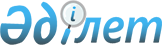 О внесении изменений и дополнений в приказ Министра энергетики Республики Казахстан от 21 декабря 2017 года № 466 "Об утверждении Правил организации и проведения аукционных торгов, включающие квалификационные требования, предъявляемые к участникам аукциона, содержание и порядок подачи заявки, виды финансового обеспечения заявки на участие в аукционе и условия их внесения и возврата, порядок подведения итогов и определения победителей"Приказ Министра энергетики Республики Казахстан от 27 июня 2019 года № 228. Зарегистрирован в Министерстве юстиции Республики Казахстан 27 июня 2019 года № 18915
      ПРИКАЗЫВАЮ:
      1. Внести в приказ Министра энергетики Республики Казахстан от 21 декабря 2017 года № 466 "Об утверждении Правил организации и проведения аукционных торгов, включающие квалификационные требования, предъявляемые к участникам аукциона, содержание и порядок подачи заявки, виды финансового обеспечения заявки на участие в аукционе и условия их внесения и возврата, порядок подведения итогов и определения победителей" (зарегистрирован в Реестре государственной регистрации нормативных правовых актов за № 16240, опубликован 24 января 2018 года в Эталонном контрольном банке нормативных правовых актов Республики Казахстан) следующие изменения и дополнения:
      В Правилах организации и проведения аукционных торгов, включающие квалификационные требования, предъявляемые к участникам аукциона, содержание и порядок подачи заявки, виды финансового обеспечения заявки на участие в аукционе и условия их внесения и возврата, порядок подведения итогов и определения победителей, утвержденных указанным приказом:
      дополнить пунктом 2-1 следующего содержания:
      "2-1. Отбор проектов по строительству новых объектов по использованию ВИЭ и определение аукционных цен электрической энергии, производимой объектами по использованию ВИЭ, проводится путем организации и проведения аукционных торгов с подготовленными основными параметрами проекта по строительству новых объектов по использованию ВИЭ (далее – документация) и/или без документации.";
      дополнить пунктами 3-1, 3-2 и 3-3 следующего содержания:
      "3-1. Для подготовки документации уполномоченный орган в январе текущего года предоставляет расчетно-финансовому центру информацию о типах объектов по использованию ВИЭ, месте их размещения (с указанием земельных участков) и объеме установленной мощности на предстоящие два года.
      Системный оператор в январе текущего года по запросу уполномоченного органа предоставляет в расчетно-финансовый центр информацию о возможных точках подключения к электрическим сетям для аукционных торгов с документацией.
      3-2. Расчетно-финансовый центр направляет Организатору документацию с указанием ее стоимости не позднее 3 (трех) месяцев до планируемой даты проведения аукционных торгов для размещения на официальном интернет-ресурсе.
      После получения документации Организатор в течение 3 (трех) рабочих дней объявляет дату проведения аукционных торгов.
      3-3. Документация включает в себя:
      1) исходные данные, маркетинговые исследования по строительству нового объекта по использованию ВИЭ, включая оценку ресурсного потенциала;
      2) результаты общественных слушаний и предварительной оценки воздействия на окружающую среду;
      3) место размещения земельного участка с учетом технических характеристик и затрат на выкуп/аренду земель, налогов;
      4) схему выдачи мощности и технические условия на присоединение, разработанные и согласованные в соответствии с Электросетевыми правилами, утвержденными приказом Министра энергетики Республики Казахстан от 18 декабря 2014 года № 210 (зарегистрирован в Реестре государственной регистрации нормативных правовых актов за № 10899) (далее – Электросетевые правила).
      Подготовка документации осуществляется разработчиком документации либо передается уполномоченным органом расчетно-финансовому центру.";
      дополнить пунктом 18-1 следующего содержания:
      "18-1. Расчетно-финансовый центр создает конкурсную комиссию по рассмотрению заявок потенциальных поставщиков на участие в конкурсе, допуске и определению разработчика документации в соответствии с техническим заданием.";
      пункт 19 изложить в следующей редакции:
      "19. Для участия в аукционных торгах Участники подтверждают квалификационные требования по правоспособности и платежеспособности путем предоставления следующих документов:
      1) предоставления копии Устава;
      2) предоставления копии справки о государственной регистрации/перерегистрации юридического лица;
      3) предоставления копии решения соответствующего органа юридического лица о назначении первого руководителя;
      4) предоставления доверенности на представителя (в случае, если представление интересов осуществляет не первый руководитель);
      5) предоставления информации о реквизитах юридического лица (банковские реквизиты, адрес, контактные телефоны, электронный адрес);
      6) внесения финансового обеспечения заявки на участие в аукционных торгах;
      7) копии технических условий на подключение к электрической сети, выданных и согласованных в соответствии с Электросетевыми правилами либо указание точки подключения к электрическим сетям в соответствии с Графиком;
      8) копии правоустанавливающих документов на земельный участок в соответствии с Земельным кодексом Республики Казахстан от 20 июня 2003 года либо указание земельного участка в соответствии с Графиком;
      9) копию письма согласования Системного оператора "Схемы выдачи мощности электростанции" с заявленной электрической мощностью 5 МВт и более разработанную в соответствии с Электросетевыми правилами либо указанием точки подключения к электрическим сетям в соответствии с графиком;
      10) письмо-подтверждение об ознакомлении Участника с документацией, размещенной на интернет-ресурсе Организатора, для участников, принимающих участие в аукционных торгах с документацией.";
      пункт 23 изложить в следующей редакции:
      "23. Торговая сессия при проведении аукционных торгов проводится в сроки, утвержденные уполномоченным органом согласно Графику и длится 1 (один) час.
      При этом торговая сессия продлевается на 5 (пять) минут при поступлении заявки от участников аукционных торгов с ценой ниже, чем имеющееся минимальное предложение в течение пяти минут до завершения торговой сессии.
      Общее время проведения торговой сессии с учетом возможных продлении, предусмотренных частью второй настоящего пункта, составляет не более 3 (трех) часов с времени открытия.";
      пункт 24 изложить в следующей редакции:
      "24. До открытия торговой сессии Организатор:
      1) вносит в торговую систему информацию об объемах планируемой к отбору установленной мощности, предельную аукционную цену и иную информацию в соответствии с Графиком, утвержденным уполномоченным органом;
      2) вносит в торговую систему, полученную от уполномоченного органа информацию по наличию резервированных земельных участков для планируемых к строительству объектов по использованию ВИЭ и возможности подключения к электрическим сетям энергопередающих организаций с указанием максимально допустимой мощности по точкам подключения к электрическим сетям.
      3) вносит в торговую систему информацию о величинах финансового обеспечения заявок на участие в аукционных торгах, полученную от расчетно- финансового центра;
      4) вносит в торговую систему информацию о земельных участках и точках подключения к электрическим сетям согласно подпунктов 7) и 8) пункта 19 настоящих Правил.";
      пункт 26 изложить в следующей редакции:
      "26. В заявке на участие в аукционных торгах Участника содержатся следующие основные сведения:
      1) наименование участника;
      2) цена электрической энергии за один киловатт-час без НДС, указываемая в национальной валюте Республики Казахстан с числом значащих цифр после разделительного знака не более двух;
      3) объем установленной мощности составляющий не менее 100 киловатт и кратный 1 (одному) киловатту;
      4) земельный участок, планируемый к строительству объекта по использованию ВИЭ, и точка подключения к электрической сети;
      5) минимально допустимый объем установленной мощности.
      При этом Участники, указывают в заявке соответствующие данные о земельном участке и точке подключения к электрической сети, согласно выданным техническим условиям на подключение к электрической сети, предоставленные Организатору в соответствии с подпунктами 7) и 8) пункта 19 настоящих Правил, либо выбирают соответствующие данные из Графика.";
      пункт 29 изложить в следующей редакции:
      "29. Участники подают заявки на участие в аукционных торгах без документации с указанием объема не превышающим:
      1) объем установленной мощности, выставленный на аукционные торги уполномоченным органом;
      2) максимально допустимый объем мощности по точкам подключения к электрическим сетям;
      3) величину финансового обеспечения заявки на участие в аукционных торгах.
      При проведении аукционных торгов с документацией от участника подается заявка в пределах финансового обеспечения заявки на участие в аукционных торгах равная полному объему установленной мощности проекта, выставленного на аукционные торги.";
      дополнить пунктом 29-1 следующего содержания:
      "29-1. При подаче заявок в аукционных торгах без документации участники подают заявки в отношении каждой точки подключения и земельного участка раздельно в пределах финансового обеспечения заявки на участие в аукционных торгах.";
      пункт 30 изложить в следующей редакции:
      "30. Участники могут одновременно подавать заявки на участие в аукционных торгах без документации на несколько земельных участков, планируемых к строительству объектов по использованию ВИЭ, и несколько точек подключения к электрической сети в пределах финансового обеспечения каждой поданной заявки на участие в аукционных торгах.";
      пункт 32 изложить в следующей редакции:
      "32. Участники по своему усмотрению, до окончания времени приема заявок на участие в аукционных торгах изменяют ранее поданную заявку путем подачи новой заявки. При этом, участники указывают цену в новой заявке ниже, чем в предыдущей, а объем ранее поданной заявки изменению не подлежит.
      Шаг изменения цены не менее 5 (пять) тиын за 1 (один) киловатт-час.";
      пункт 34 изложить в следующей редакции:
      "34. С целью гарантии исполнения обязательств, принятых участниками, а также обязательств, возникающих у победителей аукционных торгов, указанные лица вносят в порядке и на условиях, определенных настоящими Правилами, финансовое обеспечение.
      Информация о финансовом обеспечении заявки на участие в аукционных торгах является конфиденциальной и не подлежит разглашению.";
      пункт 36 изложить в следующей редакции:
      "36. Деньги, полученные в результате оплаченного требования по банковской гарантии или резервному аккредитиву, зачисляются на специальный счет резервного фонда расчетно-финансового центра и (или) направляются расчетно-финансовым центром на подготовку документации в соответствии с пунктом 3-3 Правил.";
      пункт 43 изложить в следующей редакции:
      "43. Размер финансового обеспечения заявки на участие составляет:
      1) в аукционных торгах без документации - 2000 (две тысячи) тенге на 1 (один) киловатт установленной мощности, умноженный на установленную мощность объекта по использованию ВИЭ, указанную в заявке на участие в аукционных торгах.
      2) в аукционных торгах с документацией - 5000 (пять тысяч) тенге на 1 (один) киловатт установленной мощности, умноженный на установленную мощность объекта по использованию ВИЭ, указанную в Графике.";
      пункт 45 изложить в следующей редакции:
      "45. В случае если победитель аукционных торгов уклонился от заключения договора покупки и (или) не предоставил финансовое обеспечение исполнения условий договора покупки в соответствии с пунктами 38 и 39 Правил, расчетно-финансовый центр выставляет требование на оплату по соответствующей банковской гарантии или резервному аккредитиву.";
      пункт 50 изложить в следующей редакции:
      "50. В течение торговой сессии участникам аукционных торгов без документации открыта следующая информация:
      1) общая информация, характеризующая аукционные торги, указанная в Графике, утвержденном уполномоченным органом;
      2) заявка на участие в аукционных торгах, поданная участником со всеми ее параметрами (цена, время подачи заявки);
      3) наименьшая цена, указанная в поданных заявках на участие в аукционных торгах на продажу (без указания объемов).";
      дополнить пунктом 50-1 следующего содержания:
      "50-1. В течение торговой сессии участникам аукционных торгов с документацией открыта следующая информация:
      1) общая информация, характеризующая аукционные торги, указанная в Графике, утвержденном уполномоченным органом;
      2) заявка на участие в аукционных торгах, поданная участником со всеми ее параметрами (цена, время подачи заявки);
      3) заявки, поданные участниками торгов с указанием цены.";
      пункт 51 дополнить абзацем следующего содержания:
      "51. Организатор производит расчет цен при выполнении следующих условий:
      1) суммарный объем установленной мощности заявок на участие в аукционных торгах на продажу не менее 130% объема спроса установленной мощности;
      2) количество участников, зарегистрированных и допущенных на соответствующие аукционные торги в торговой системе, не менее двух;
      В случае невыполнения вышеуказанных условий, Организатор не производит расчет цен, закрывает торги до истечения времени закрытия торговой сессии и объявляет торги не состоявшимися.
      Положение подпункта 1) настоящего пункта не относится к проведению аукционных торгов по отбору проектов, использующих биомассу, биогаз и иное топливо из органических отходов, используемые для производства электрической энергии.";
      пункт 53 изложить в следующей редакции:
      "53. Определение предварительного списка победителей в аукционных торгах без документации осуществляется после окончания времени приема заявок на участие в аукционных торгах в торговую сессию, путем последовательного их отбора из ранжированного списка в порядке возрастания заявленных цен, до полного удовлетворения спроса.";
      дополнить пунктом 53-1 следующего содержания:
      "53-1. Определение победителя в аукционных торгах с документацией осуществляется после окончания времени приема заявок на участие в аукционных торгах в торговую сессию, путем выбора одной заявки с наименьшей ценой.";
      пункт 54 изложить в следующей редакции:
      "54. В случае, если в предварительном списке победителей в аукционных торгах без документации имеются несколько предварительно удовлетворенных заявок на участие в аукционных торгах, в которых указаны одноименная точка подключения, технические требования которой не могут быть выполнены ввиду превышения суммарного объема этих заявок на участие в аукционных торгах над максимально допустимым объемом мощности по данной точке подключения и/или количества возможных подключений, то из предварительного списка победителей заявки на участие в аукционных торгах исключаются в порядке убывания цены, до выполнения условия о максимально допустимом объеме установленной мощности по данной точке подключения и количестве возможных подключений.";
      пункт 55 изложить в следующей редакции:
      "55. В случае, если последняя востребованная заявка на участие в аукционных торгах без документации из предварительного списка победителей не может быть полностью удовлетворена при имеющемся спросе, то при проведении торгов применяются следующие условия:
      1) если удовлетворенный объем последней востребованной заявки на участие в аукционных торгах составляет 50% или более от ее заявленного объема, то такая заявка на участие в аукционных торгах удовлетворяется по итогам торгов в полном объеме либо в объеме, не превышающем величину ограничения максимально допустимого объема точки подключения. При этом, объявленный уполномоченным органом объем отбора установленной мощности будет увеличен на величину неудовлетворенного остатка (либо его части) последней востребованной заявки на участие в аукционных торгах из ранжированного списка;
      2) если удовлетворенный объем последней востребованной заявки на участие в аукционных торгах составляет менее 50% от ее заявленного объема, то такая заявка на участие в аукционных торгах проверяется на условие о минимально допустимом объеме установленной мощности.";
      пункт 56 изложить в следующей редакции:
      "56. После проверки условий, указанных в пунктах 54 и 55 настоящих Правил, Организатор определяет победителя(ей) аукционных торгов без документации и включает их в реестр победителей аукционных торгов. При этом аукционные цены определяются по ценам, указанным в поданных заявках на участие в аукционных торгах.";
      дополнить пунктом 56-1 следующего содержания:
      "56-1. Участникам аукционных торгов без документации по отбору проектов, использующих биомассу, биогаз и иное топливо из органических отходов, используемые для производства электрической энергии, не вошедшим в предварительный список победителей аукционных торгов, Организатор направляет оферту о включении в предварительный список победителей по наименьшей цене, указанной в предварительном списке победителей аукционных торгов.
      В случае получения согласия от такого участника объем аукционных торгов увеличивается на объем его поданной заявки и участник аукционных торгов включается в реестр победителей аукционных торгов.";
      дополнить пунктом 58-1 следующего содержания:
      "58-1. Передача документации расчетно-финансовым центром в собственность победителю аукционных торгов осуществляется путем заключения соответствующего договора купли-продажи.
      Затраты на разработку документации, включая сопутствующие налоги, возмещаются (оплачиваются) победителем аукционных торгов с документацией расчетно-финансовому центру в течение 30 календарных дней с даты публикации соответствующего реестра победителей аукционных торгов.";
      дополнить пунктом 64-1 следующего содержания:
      "64-1. В случае если аукционные торги с документацией объявлены не состоявшимися по причинам, указанным в пункте 51 настоящих Правил, Организатор проводит их повторно через месяц.
      При этом, если повторные аукционные торги с документацией объявлены несостоявшимися уполномоченный орган определяет дату их следующего проведения.".
      приложение 1 к указанному приказу изложить в следующей редакции согласно приложению.
      2. Департаменту по возобновляемым источникам энергии Министерства энергетики Республики Казахстан в установленном законодательством Республики Казахстан порядке обеспечить:
      1) государственную регистрацию настоящего приказа в Министерстве юстиции Республики Казахстан;
      2) в течение десяти календарных дней со дня государственной регистрации настоящего приказа направление его на казахском и русском языках в Республиканское государственное предприятие на праве хозяйственного ведения "Институт законодательства и правовой информации Республики Казахстан" Министерства юстиции Республики Казахстан для официального опубликования и включения в Эталонный контрольный банк нормативных правовых актов Республики Казахстан;
      3) размещение настоящего приказа на интернет-ресурсе Министерства энергетики Республики Казахстан;
      4) в течение десяти рабочих дней после государственной регистрации настоящего приказа в Министерстве юстиции Республики Казахстан представление в Департамент юридической службы Министерства энергетики Республики Казахстан сведений об исполнении мероприятий, предусмотренных подпунктами 1), 2) и 3) настоящего пункта.
      3. Контроль за исполнением настоящего приказа возложить на курирующего вице-министра энергетики Республики Казахстан.
      4. Настоящий приказ вводится в действие по истечении десяти календарных дней после дня его первого официального опубликования.
      "СОГЛАСОВАН"
Министерство национальной
экономики Республики Казахстан График проведения аукционных торгов
					© 2012. РГП на ПХВ «Институт законодательства и правовой информации Республики Казахстан» Министерства юстиции Республики Казахстан
				
      Министр энергетики
Республики Казахстан
Приложение
к приказу Министра энергетики
Республики Казахстан
от 27 июня 2019 года № 228Приложение 1
к Правилам организации и
проведения аукционных торгов,
включающие
квалификационные требования,
предъявляемые к участникам
аукциона, содержание и порядок
подачи заявки, виды
финансового обеспечения заявки
на участие в аукционе и условия
их внесения и возврата, порядок
подведения итогов и
определения победителейФорма
Дата (месяц) торгов
Время проведения торгов (время г. Нур-Султан)
Период приема документов для включения в реестр участников аукционных торгов
Зона ЕЭС
Тип ВИЭ
Объем закупаемой установленной мощности, МВт
Объем закупаемой установленной мощности, МВт
Величина предельной аукционной цены, тг /кВт*ч
Требуемая дата ввода в эксплуатацию, срок действия договора
Финансовое обеспечение заявки на участие в аукционных торгах из расчета на 1 кВт установленной мощности проекта
Финансовое обеспечение исполнения условий договора покупки из расчета на 1 кВт установленной мощности проекта
Наличие документации (имеется/отсутствует)
Дата (месяц) торгов
Время проведения торгов (время г. Нур-Султан)
Период приема документов для включения в реестр участников аукционных торгов
Зона ЕЭС
Тип ВИЭ
малой от 0,1 до 10 МВт включительно (для ВЭС от 0,75 МВт)
крупные свыше 10 МВт
Величина предельной аукционной цены, тг /кВт*ч
Требуемая дата ввода в эксплуатацию, срок действия договора
Финансовое обеспечение заявки на участие в аукционных торгах из расчета на 1 кВт установленной мощности проекта
Финансовое обеспечение исполнения условий договора покупки из расчета на 1 кВт установленной мощности проекта
Наличие документации (имеется/отсутствует)